                                                               Dag 2   Route 3 km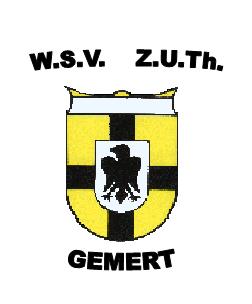 L.A. ChurchillaanL.A  1e straat (De stroom)R.A. Einde straat  (Prins Bernardlaan)  blijf deze volgen tot eindeR.A. splitsing  (virmundstraat) en gelijk weer L.A.  splitsing (Molenakkerstraat) blijven volgen tot einde steek hier V.R.W. over en gaR.A. op splitsing( Lodderdijk) R.D. Bij de rotondeR.A. Eerst weg =Bogerd R.A. Einde weg =KouterL.A. Eerste weg = Ripskant.R.A. Kruising = WijstR.D.Kruising = Bugermeester RietmanstraatL.A. Einde weg = Het Frans BrugskeR.A. Eerste kruising = Berglarenstraat33      R.A.  EINDE ClubhuisW.S.V. Z.U.Th. wenst u een fijne wandeling. Telefoonnummer startlokatie: 0492-366032In geval van nood: 112